INFORMACJA O ZADANIACH RELIZOWANYCH W PRZEDSZKOLUDLA GRUPY ,,ZAJĄCZKI”Temat kompleksowy„Higiena i bezpieczeństwo epidemiczne!”Termin realizacjiod 12.10.2020 r. do 16.10.2020 r.ZadaniePlanowane osiągnięcia dzieciNabywanie wiedzyPoznanie etapów mycia rąk, zębów, a także podstawowych zasad związanych z higieną ciała.Poznanie zasad i sytuacji dotyczących dezynfekcji rąk, noszenia maseczek, a także sposobu dystansu społecznego oraz izolowania się w przypadku jakichkolwiek infekcji.Poznanie zawodu lekarza.Kształtowanie umiejętnościStosowanie się do poprawnego sposobu mycia rąk i używania mydła.Tworzenie nawyku poprawnego mycia zębówStosowanie działań zapobiegających rozprzestrzenianiu się infekcji, np. zasłanianie ust, nosa podczas kaszlu, kichaniaAkceptowanie potrzeby wietrzenia pomieszczeńDbanie o czystość podczas przygotowywania jedzeniaWykonywanie ćwiczeń narządów mowySkładanie obrazków z 3-5 częściWdrażanie do pełnienia wyznaczonych ról, np. dyżuruDostrzeganie powtarzających się elementów rytmicznych i układanie wg podanego wzoruRozwijanie mowy, zachęcanie dzieci do swobodnych wypowiedzi.Rozwijanie umiejętności wokalnych, poczucia rytmu.Rozwijanie motoryki dużej i małej.Rozwijanie spostrzegawczości, ćwiczenie pamięci.Rozwijanie ekspresji twórczej.Budowanie postawWdrażanie do utrzymywania ładu i porządku.Współtworzenie przyjaznej atmosfery w grupie.Zachęcanie dzieci do nawiązywania relacji, opartych na wzajemnym szacunku 
i akceptacji – podejmowanie prób wspólnych zabaw z rówieśnikami.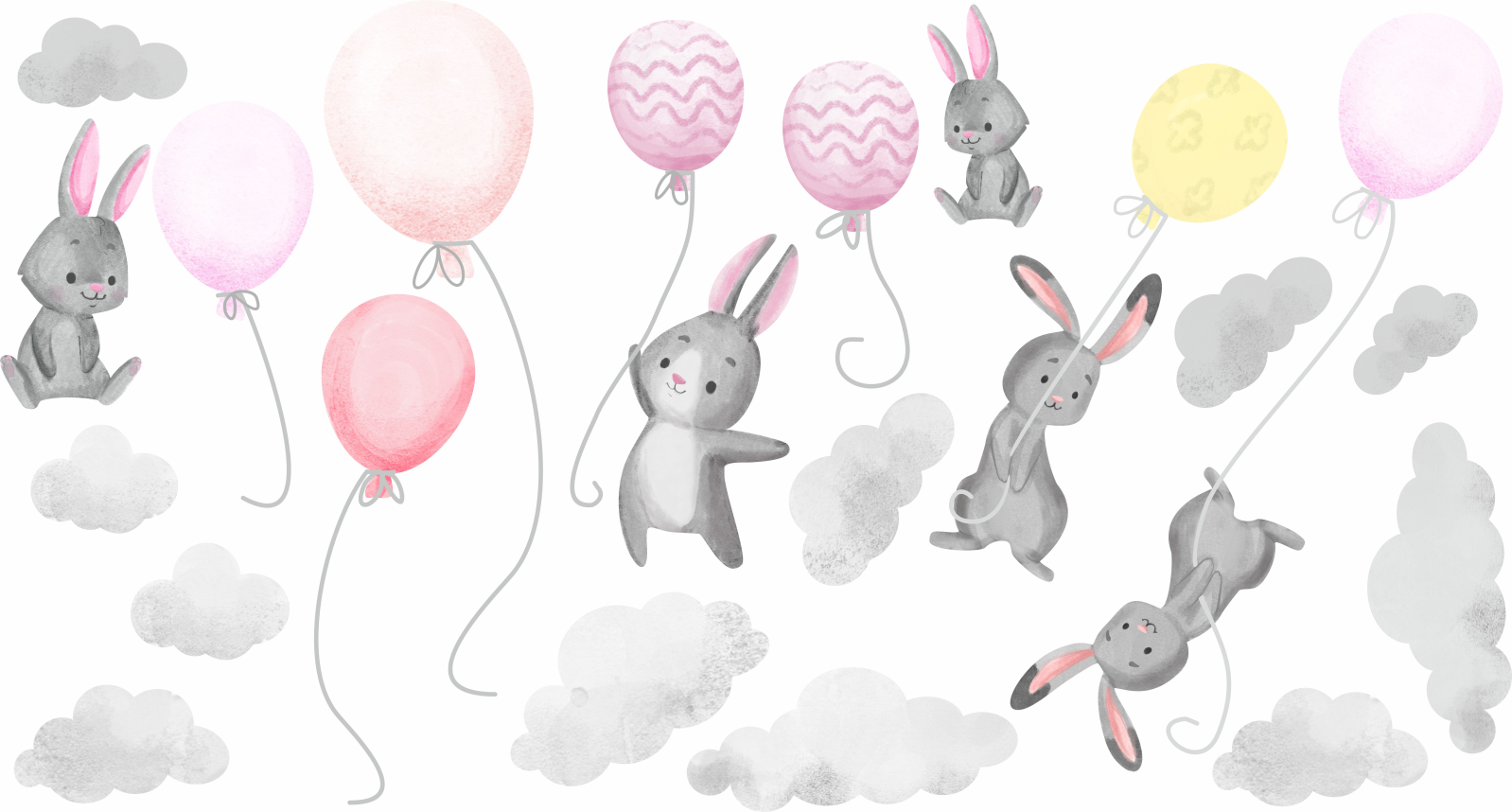 